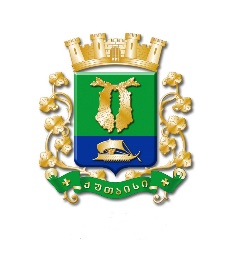 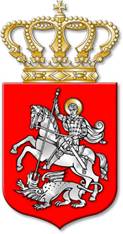 ს  ა  ქ  ა  რ  თ  ვ  ე  ლ  ოქალაქ  ქუთაისის  მუნიციპალიტეტის  საკრებულოგ  ა  ნ  კ  ა  რ  გ  უ  ლ  ე  ბ  ა№     37ქალაქი  ქუთაისი		29		დეკემბერი		2021  წელიქალაქ ქუთაისის მუნიციპალიტეტის საკუთრებაში არსებული მოძრავიქონების (ავტოსატრანსპორტო საშუალებების ნაწილების) შეზღუდულიპასუხისმგებლობის საზოგადოება „ქუთაისის სატრანსპორტო კომპანიისათვის“პირდაპირი განკარგვის წესით, უსასყიდლოდ, თხოვების ფორმით, სარგებლობაშიგადაცემის თაობაზე, ქალაქ ქუთაისის მუნიციპალიტეტის მერისათვის თანხმობისმიცემის  შ ე ს ა ხ ე ბსაქართველოს ორგანული კანონის „ადგილობრივი თვითმმართველობის კოდექსი“ 54-ე მუხლის პირველი პუნქტის „დ“ ქვეპუნქტის „დ.გ“ ქვეპუნქტის, 122-ე მუხლის მე-2, მე-4, მე-5 და მე-6 პუნქტების, „მუნიციპალიტეტის ქონების პრივატიზების, სარგებლობისა და მართვის უფლებებით გადაცემის, საპრივატიზებო საფასურის, საწყისი საპრივატიზებო საფასურის, ქირის საფასურის, ქირის საწყისი საფასურის განსაზღვრის და ანგარიშსწორების წესების დამტკიცების შესახებ“ საქართველოს მთავრობის 2014 წლის 8 დეკემბრის №669 დადგენილების, „ქალაქ ქუთაისის მუნიციპალიტეტის ქონების პრივატიზების, სარგებლობისა და მართვის უფლებებით გადაცემის, საპრივატიზებო საფასურის, საწყისი საპრივატიზებო საფასურის, ქირის საფასურის, ქირის საწყისი საფასურის განსაზღვრისა და ანგარიშსწორების წესების დამტკიცების შესახებ“ ქალაქ ქუთაისის მუნიციპალიტეტის საკრებულოს 2015 წლის 9 იანვრის №65 დადგენილებისა და ქალაქ ქუთაისის მუნიციპალიტეტის მერის 2021 წლის 22 დეკემბრის №44–4421356260 წერილობითი მომართვის შესაბამისად:    მუხლი 1. მიეცეს თანხმობა ქალაქ ქუთაისის მუნიციპალიტეტის მერს, შეზღუდული პასუხისმგებლობის საზოგადოება „ქუთაისის სატრანსპორტო კომპანიისათვის“ (საიდენტიფიკაციო კოდის №412750713) ქალაქ ქუთაისის მუნიციპალიტეტის საკუთრებაში არსებული წინამდებარე განკარგულების დანართში მითითებული მოძრავი ქონების (ავტოსატრანსპორტო საშუალებების ნაწილების) პირდაპირი განკარგვის წესით, უსასყიდლოდ, თხოვების ფორმით, უვადო სარგებლობაში გადაცემის თაობაზე.  (დანართი განკარგულებას თან ერთვის) მუხლი 2. შეზღუდული პასუხისმგებლობის საზოგადოება „ქუთაისის სატრანსპორტო კომპანიის“ (საიდენტიფიკაციო კოდის №412750713) მიერ, სარგებლობაში გადაცემული, წინამდებარე განკარგულების პირველ მუხლში ხსენებული მოძრავი ქონება (ავტოსატრანსპორტო საშუალებების ნაწილები) გამოყენებულ იქნეს მისი პირდაპირი დანიშნულებისამებრ.მუხლი 3. ქალაქ ქუთაისის მუნიციპალიტეტის მერმა უზრუნველყოს მოქმედი კანონმდებლობის შესაბამისად დოკუმენტაციის გაფორმება. მუხლი 4. კონტროლი განკარგულების შესრულებაზე განახორციელოს ქალაქ ქუთაისის მუნიციპალიტეტის საკრებულოს ეკონომიკის, ქონების მართვისა და საქალაქო მეურნეობის კომისიამ.მუხლი 5. განკარგულება შეიძლება გასაჩივრდეს, კანონით დადგენილი წესით, ქუთაისის საქალაქო  სასამართლოში (ვ.კუპრაძის ქუჩა №11), მისი გაცნობიდან ერთი თვის ვადაში.მუხლი 6. განკარგულება ძალაში შევიდეს კანონით დადგენილი წესით.საკრებულოს  თავმჯდომარე			ირაკლი  შენგელიაქალაქ ქუთაისის მუნიციპალიტეტისსაკრებულოს 2021 წლის 29 დეკემბრის№ 37 განკარგულების დანართიშეზღუდული პასუხისმგებლობის საზოგადოება „ქუთაისის სატრანსპორტოკომპანიისათვის“ პირდაპირი განკარგვის წესით, უსასყიდლოდ, თხოვების ფორმით,სარგებლობაში გადასაცემი ქალაქ ქუთაისის მუნიციპალიტეტის საკუთრებაში არსებულიმოძრავი ქონების (ავტოსატრანსპორტო საშუალებების ნაწილების)  ნ უ ს ხ ასაკრებულოს  თავმჯდომარე			ირაკლი  შენგელია№დ ა ს ა ხ ე ლ ე ბ არაოდენობა1.საკიდის პნევმატური ელემენტები242.სამუხრუჭე სარქველი23.წამყვანი პედლებიანი24.ელექტრო საჭე15.პნევმატური კომპრესორი16.კარის ამძრავი მექანიზმი, აწყობილი247.აკუმულატორის ბატარეის ნაკრები28.წინა და უკანა მიმართულების სიგნალების სრული ნაკრები გაჩერებისა და უკანა შუქურები59.ფარების კომპლექტი510.საქარე მინა411.უკანა საქარე მინა212.სამგზავრო განყოფილების კვების ადგილი1513.ფილტრების ნაკრები (ზეთის, ჰაერის, საწვავის, გამაგრილებელი)4514.ქამრების ნაკრები (რადიატორის, ვენტილატორისა და ალტერნატორისათვის)1415.დისკის, ან ბარაბანის უკანა მუხრუჭების ნაკრები916.გამწმენდის ძრავა1აღჭურვილობა და ხელსაწყოები (ლოტი 1)ლეპტოპები ტესტირებისა და დიაგნოსტიკისათვის2სულ ლოტი 1აღჭურვილობა და ხელსაწყოები (ლოტი 2)1.შეჩერების პნევმატური ელემენტები32.სამუხრუჭე სარქველი23.წამყვანი პედლებიანი24.ელექტრო საჭე15.პნევმატური კომპრესორი16.კარის ამძრავი მექანიზმი, აწყობილი37.აკუმულატორის ბატარეის ნაკრები28.წინა და უკანა მიმართულების სიგნალების სრული ნაკრები გაჩერებისა და უკანა შუქურები29.ფარების კომპლექტი210.საქარე მინა111.უკანა საქარე მინა112.სამგზავრო განყოფილების დასაჯდომი ადგილი213.ფილტრების ნაკრები (ზეთის, ჰაერის, საწვავის, გამაგრილებელი)514.ქამრების ნაკრები (რადიატორის ვენტილატორისა და ალტერნატორისათვის)215.დისკის, ან ბარაბანის უკანა მუხრუჭების ნაკრები116.გამწმენდის ძრავა1აღჭურვილობა და ხელსაწყოები (ლოტი 2)1.ლეპტოპები ტესტირებისა და დიაგნოსტიკისათვის12.სპეციალური ხელსაწყოები წინა და მამოძრავებელი ღერძისა და საჭისათვის13.დამუხრუჭების სისტემის, „ABS/ASR/EBS“ სისტემისა და დაკიდების სპეციალური ხელსაწყოები და დიაგნოსტიკური აღჭურვილობა14.გაზის დარტყმით შედუღების მოწყობილობა15.სუპერჩამტენი ზეთის შეცვლისათვის უკანა ღერძებზე16.ფიქსირებული ტიპის ჯეკები საყრდენებით47.საპოხი სადგურები18.ვულკანიზატორი19.ელექტრო ზემოქმედების გასაღები110.პლატაზე სატვირთო მანქანები2სულ ლოტი 2სულ - აღჭურვილობა და ხელსაწყოებიტექნიკური დოკუმენტაცია60